Publicado en  el 18/06/2014 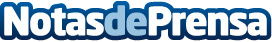 El innovador Baileys Chocolat Luxe de Diageo se hace con uno de los oros en la San Francisco World Spirits CompetitionEs el primer producto en que se funde chocolate con una bebida espirituosa. Este evento es la competición internacional de espirituosas más respetada del mundoDatos de contacto:DiageoNota de prensa publicada en: https://www.notasdeprensa.es/el-innovador-baileys-chocolat-luxe-de-diageo_1 Categorias: Consumo http://www.notasdeprensa.es